 									       PMA007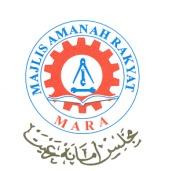 BORANG PERMOHONAN SEMESTER KHASBUTIR-BUTIR PELAJARBUTIR-BUTIR PENGAJIANBUTIR-BUTIR PINJAMANBUTIR-BUTIR SEMESTER KHAS*Penting: Sila lampirkan struktur yuran pengajian anda dan pendaftaran subjek  PRESTASI AKADEMIK DAN PERANCANGAN PENGAJIAN                Penting: Sila lampirkan “Laporan Prestasi Akademik” atau ”Keputusan Peperiksaan” anda sehingga yang terkini. Sila kekalkan borang ini dalam format MS Word dan anda juga dikehendaki menghantar borang berserta lampiran dalam zip.file (Nama anda sebagai tajuk fail)AUSTRALIANEW ZEALANDNama:Alamat Semasa::No Telefon / Handphone:Emel:No. Kad Pengenalan:No. ID Universiti:No. Akaun MARA:No. Pasport (contoh: A 111222):Jenis Bantuan * SPC/SPIP                   :Kursus:Tahun (seperti Tahun 1/2 & seterusnya)Tahun (seperti Tahun 1/2 & seterusnya)Tahun (seperti Tahun 1/2 & seterusnya):UniversitiUniversitiUniversiti:Tarikh Mula PengajianTarikh Mula PengajianTarikh Mula Pengajian:/Tarikh Dijangka Tamat Pengajian AsalTarikh Dijangka Tamat Pengajian AsalTarikh Dijangka Tamat Pengajian Asal:/Jumlah Pinjaman Asal:Tempoh:Tarikh Mula Pinjaman:/Tarikh Tamat Pinjaman:/Tempoh Semester KhasTempoh Semester Khas::Jangkamasa KursusJangkamasa Kursus::DariDari/Hingga/Amaun Yuran Semester Khas *Amaun Yuran Semester Khas *Amaun Yuran Semester Khas *Amaun Yuran Semester Khas *Amaun Yuran Semester Khas *:TahunPengajianKod & Nama Subjek Kod & Nama Subjek UnitMarkahGredCatatanPeratusan GPA/WAMYear 1(01/   )Year 1(01/   )Year 1(01/   )Year 1(01/   )(02/   )(02/   )(02/   )(02/   )SummerYear 2(01/   )Year 2(01/   )Year 2(01/   )Year 2(01/   )(02/   )(02/   )(02/   )(02/   )SummerYear 3(01/   )Year 3(01/   )Year 3(01/   )Year 3(01/   )(02/   )(02/   )(02/   )(02/   )SummerYear 4(01/   )Year 4(01/   )Year 4(01/   )Year 4(01/   )(02/   )(02/   )(02/   )(02/   )SummeriBil. Unit/kredit/subjek yang disyaratkan:Unit kredit iiBil. Unit/kredit/subjek yang terkumpul:Unit kreditiiiBaki bil. Unit/kredit/subjek yang diperlukan:Unit kreditivBilangan Semester (Keseluruhan):Semester